Works available by Luis Luna18 May 2022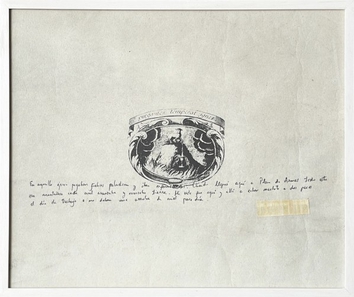 Luis Luna
Carare Cordero Emblem, 2022
silkscreen and ink on paper
56 x 68 cm
22 1/8 x 26 3/4 in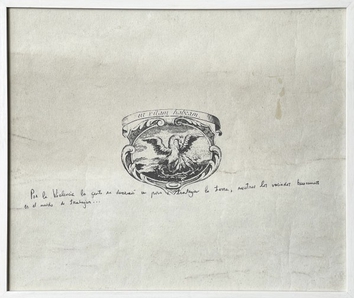 Luis Luna
Carare Opon Emblem, 2022
silkscreen and ink on paper
56 x 68 cm
22 1/8 x 26 3/4 in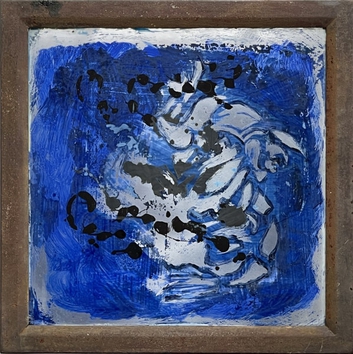 Luis Luna
Celtic Tiger, 2022
enamel and oil on glass with metal frame
34 x 34 x 2 cm
13 3/8 x 13 3/8 x 3/4 in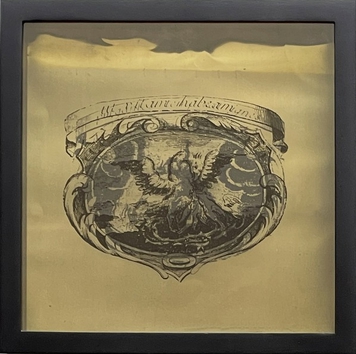 Luis Luna
Barroque Emblem 1, 2022
silkscreen on bronze sheets and cellulose
32 x 32 x 7 cm
12 5/8 x 12 5/8 x 2 3/4 in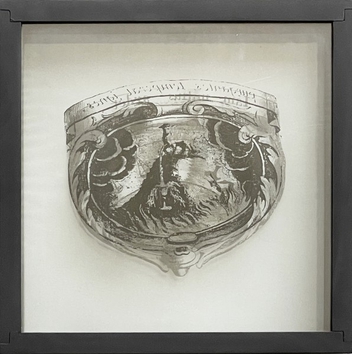 Luis Luna
Barroque Emblem 3, 2022
silkscreen on cellulose asembled in glass
31.5 x 31.5 x 6 cm
12 3/8 x 12 3/8 x 2 3/8 in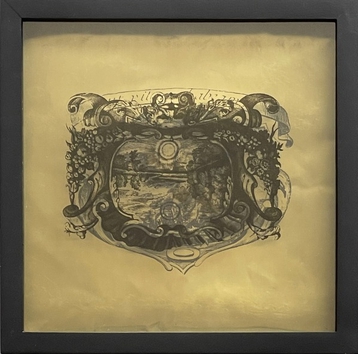 Luis Luna
Barroque Emblem 2, 2022
silkscreen on bronze sheets and cellulose
31.5 x 31.5 x 6 cm
12 3/8 x 12 3/8 x 2 3/8 in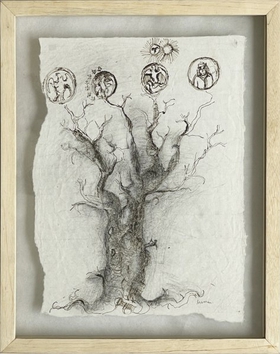 Luis Luna
Oracular Tree, 2015
charcoal on paper
37 x 27 cm
14 5/8 x 10 5/8 in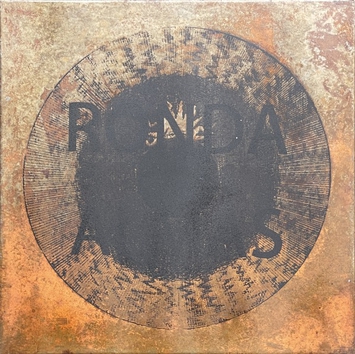 Luis Luna
Ronda almas, 2014
silkscreen and oxide on metal
50 x 50 cm
19 3/4 x 19 3/4 in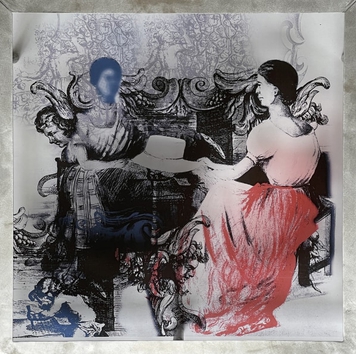 Luis Luna
Hat Weavers, 2022
digital print on acrylic crystal
64 x 64 x 3 cm
25 1/4 x 25 1/4 x 1 1/8 in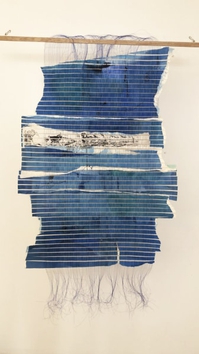 Luis Luna
Travelers of the Nueva Granada, 2021
Oil on paper, nylon and metal threads and silkscreen. 
130 x 100 cm
51 1/8 x 39 3/8 in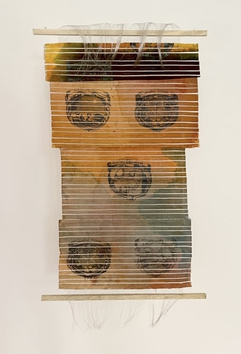 Luis Luna
Emblem Series 4, 2022
pigments and silkscreen on canvas, woven with bronze and nylon threads
147 x 73 cm
57 7/8 x 28 3/4 in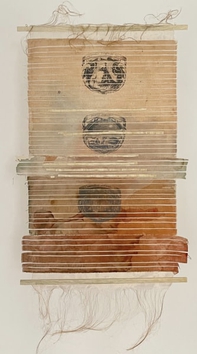 Luis Luna
Emblem Series 2, 2022
pigments and silkscreen on canvas, woven with bronze and nylon threads
147 x 73 cm
57 7/8 x 28 3/4 in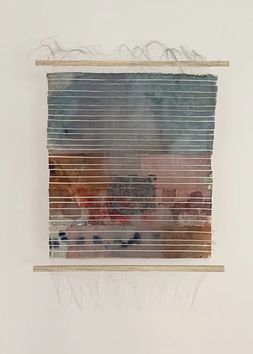 Luis Luna
Emblem Series 3, 2022
pigments and silkscreen on canvas, woven with bronze and nylon threads
112 x 73 cm
44 1/8 x 28 3/4 in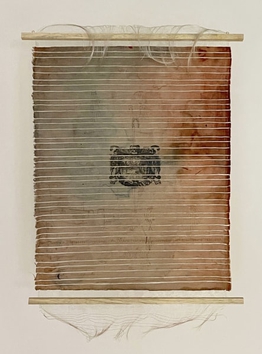 Luis Luna
Emblem Series 1, 2022
pigments and silkscreen on canvas, woven with bronze and nylon threads
125 x 80 cm
49 1/4 x 31 1/2 in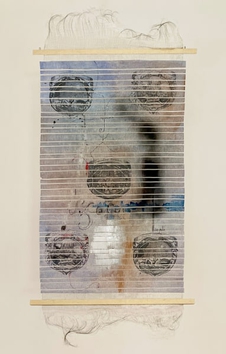 Luis Luna
Emblem Series 5, 2022
pigments and silkscreen on canvas, woven with bronze and nylon threads
137 x 70 cm
54 x 27 1/2 in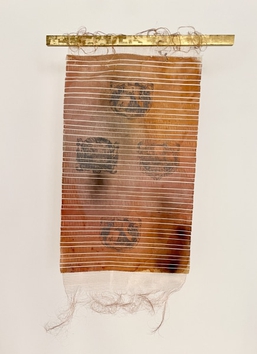 Luis Luna
Emblem Series 6, 2022
pigments and silkscreen on canvas, woven with bronze and nylon threads
145 x 79 cm
57 1/8 x 31 1/8 in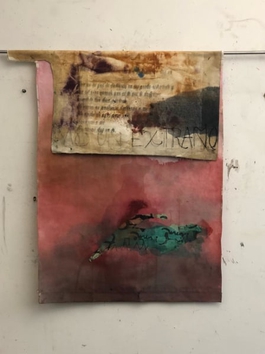 Luis Luna
I Entered Like a Stranger, 2022
Assemblage - oil on canvas, silkscreen on paper and canvas collage sewn with hemp
98 x 84 cm
38 5/8 x 33 1/8 in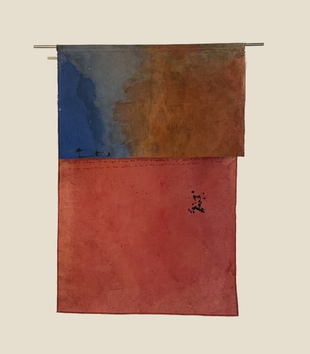 Luis Luna
Spirit of the World, 2022
assemblage - mixed media on canvas
117 x 79 cm
46 1/8 x 31 1/8 in